Freedom Christian Learning CenterEnrollment Process on BrightwheelCreate An account.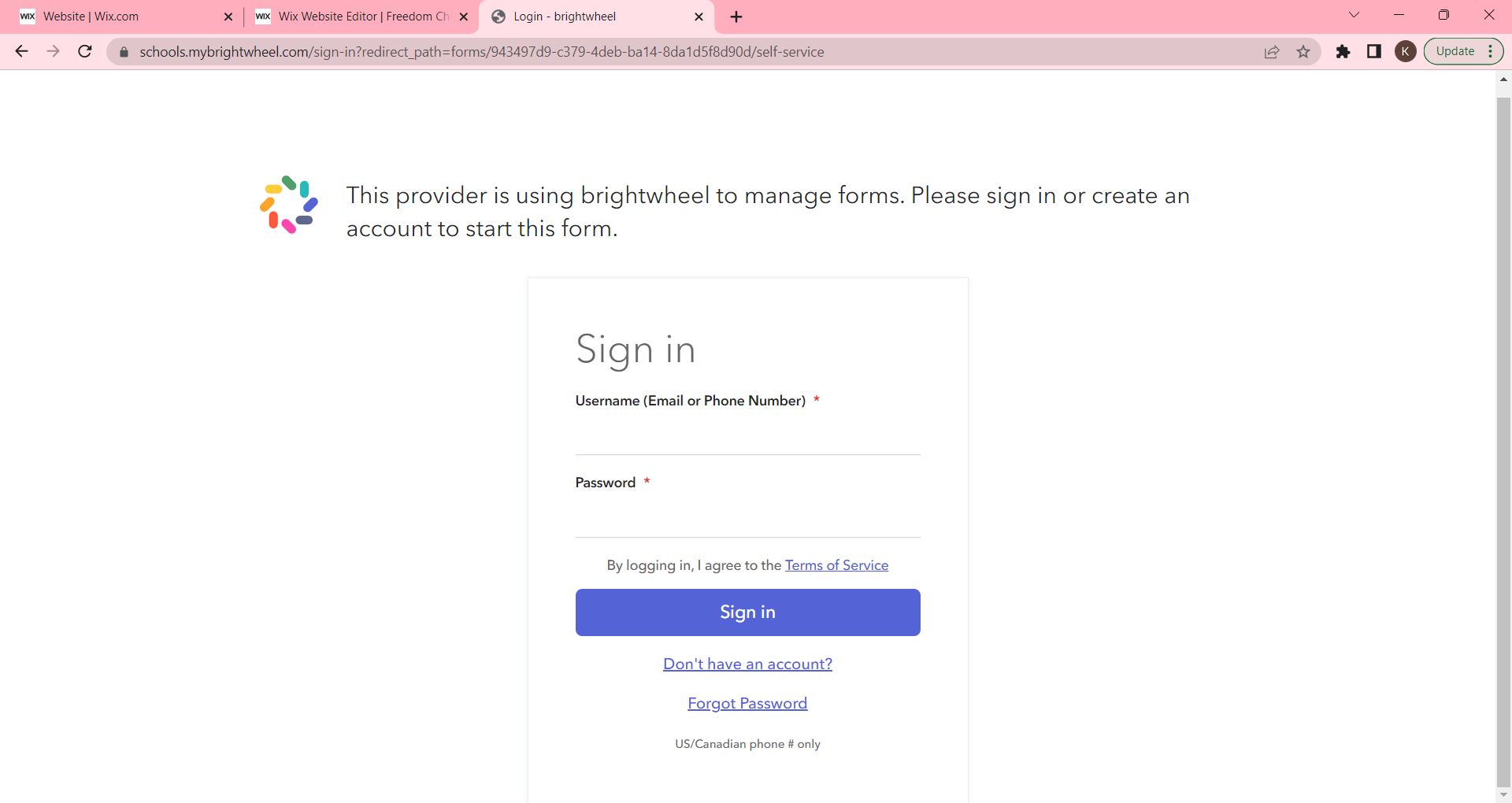 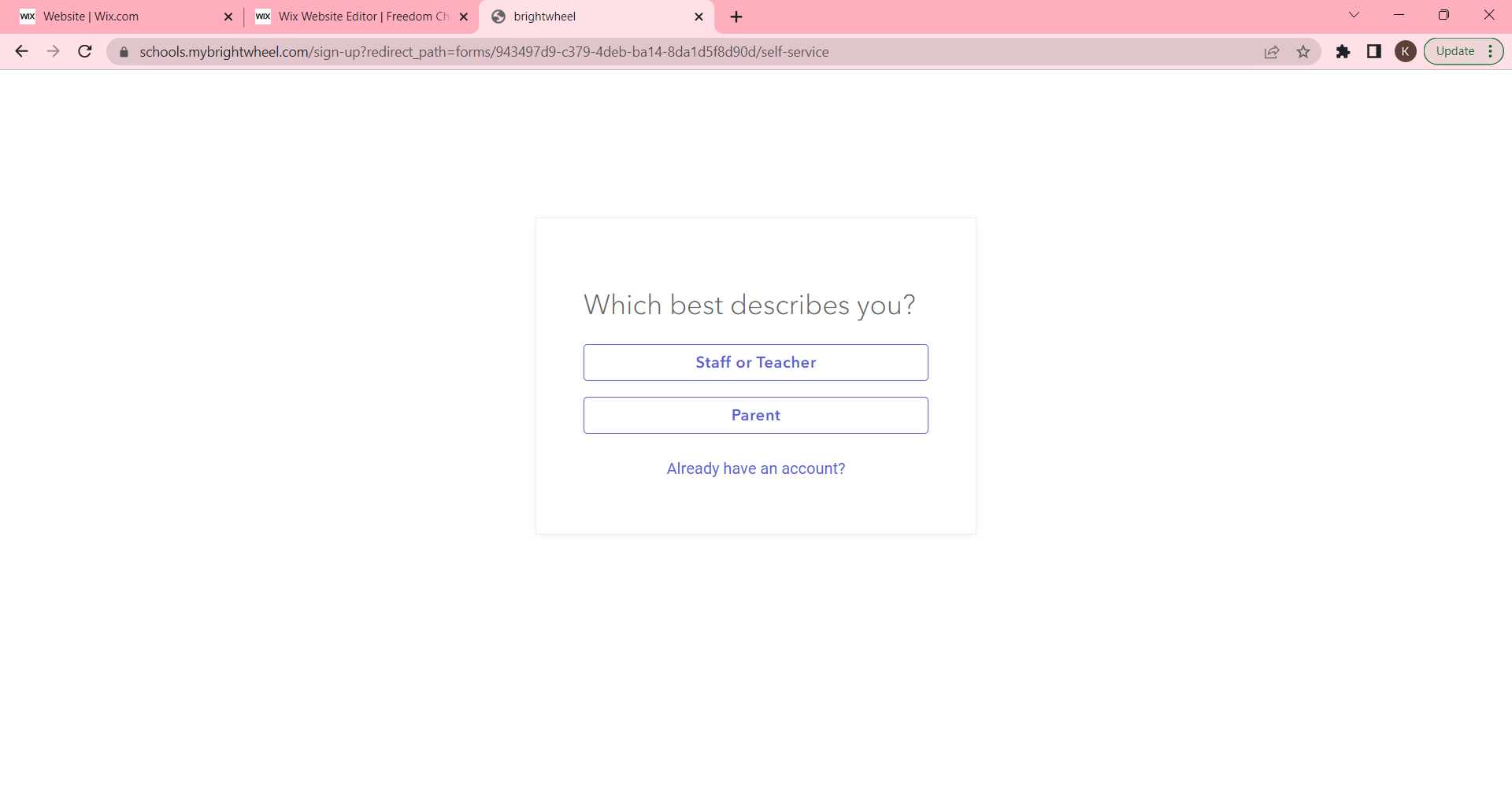 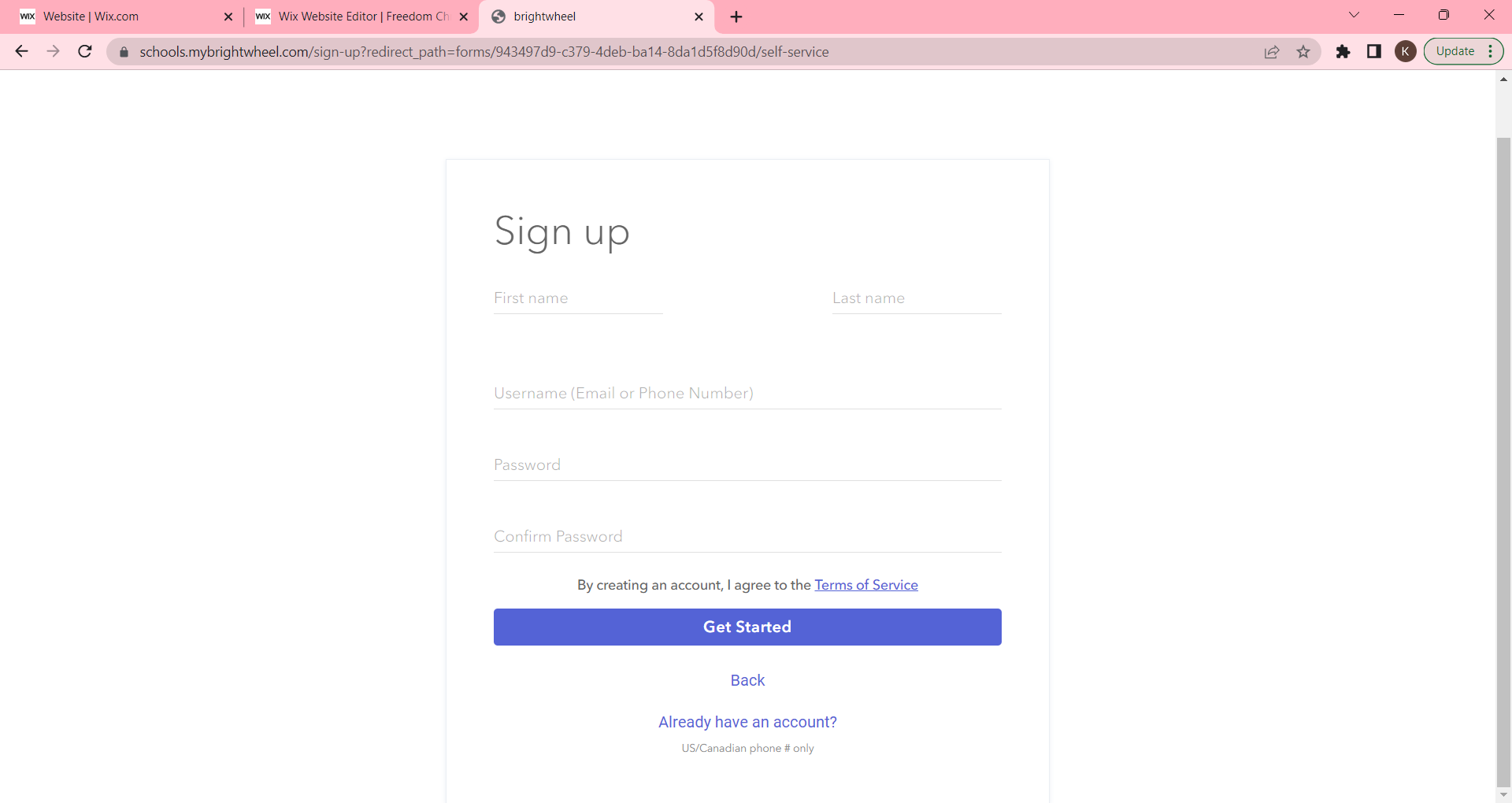 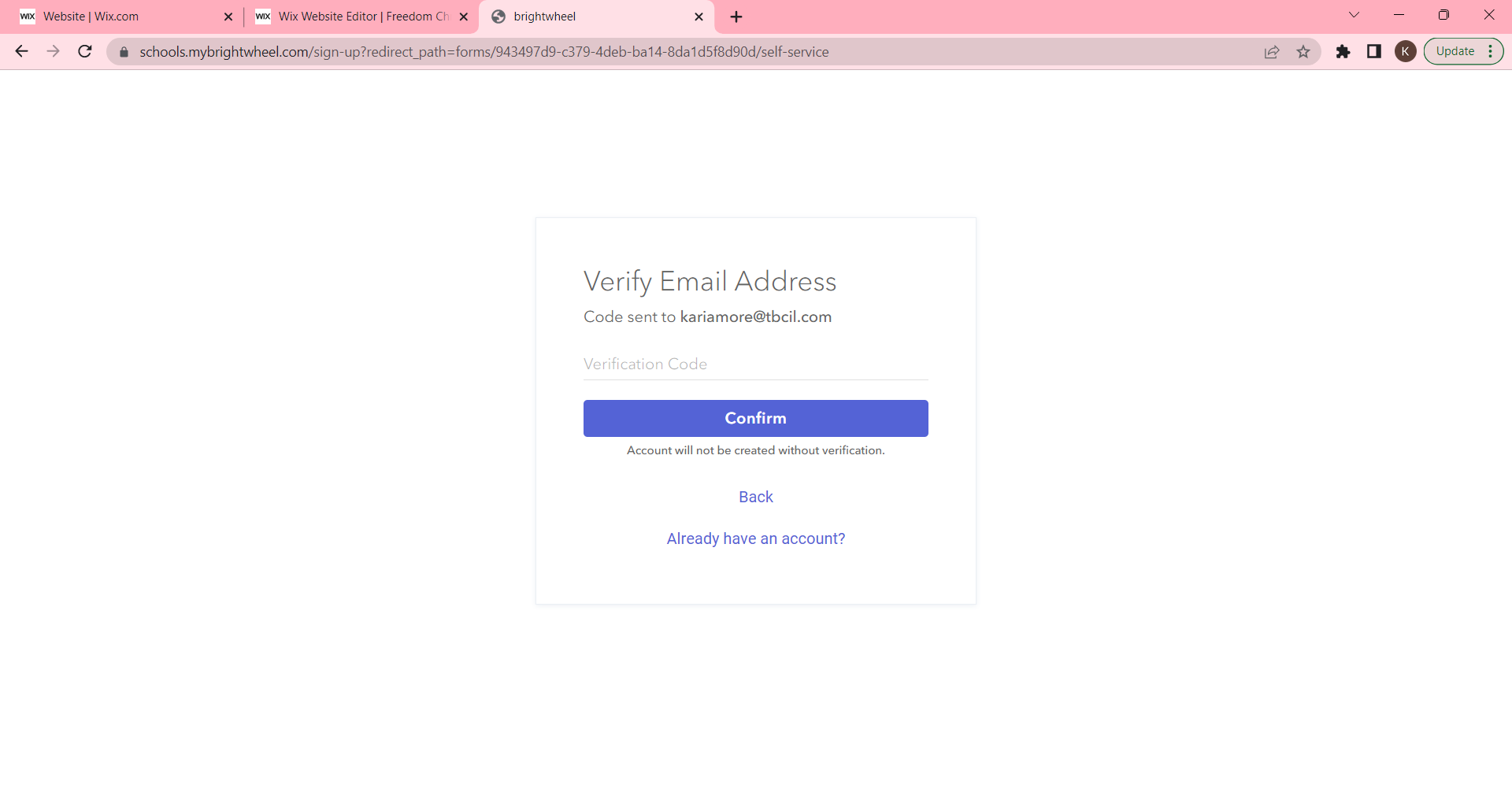 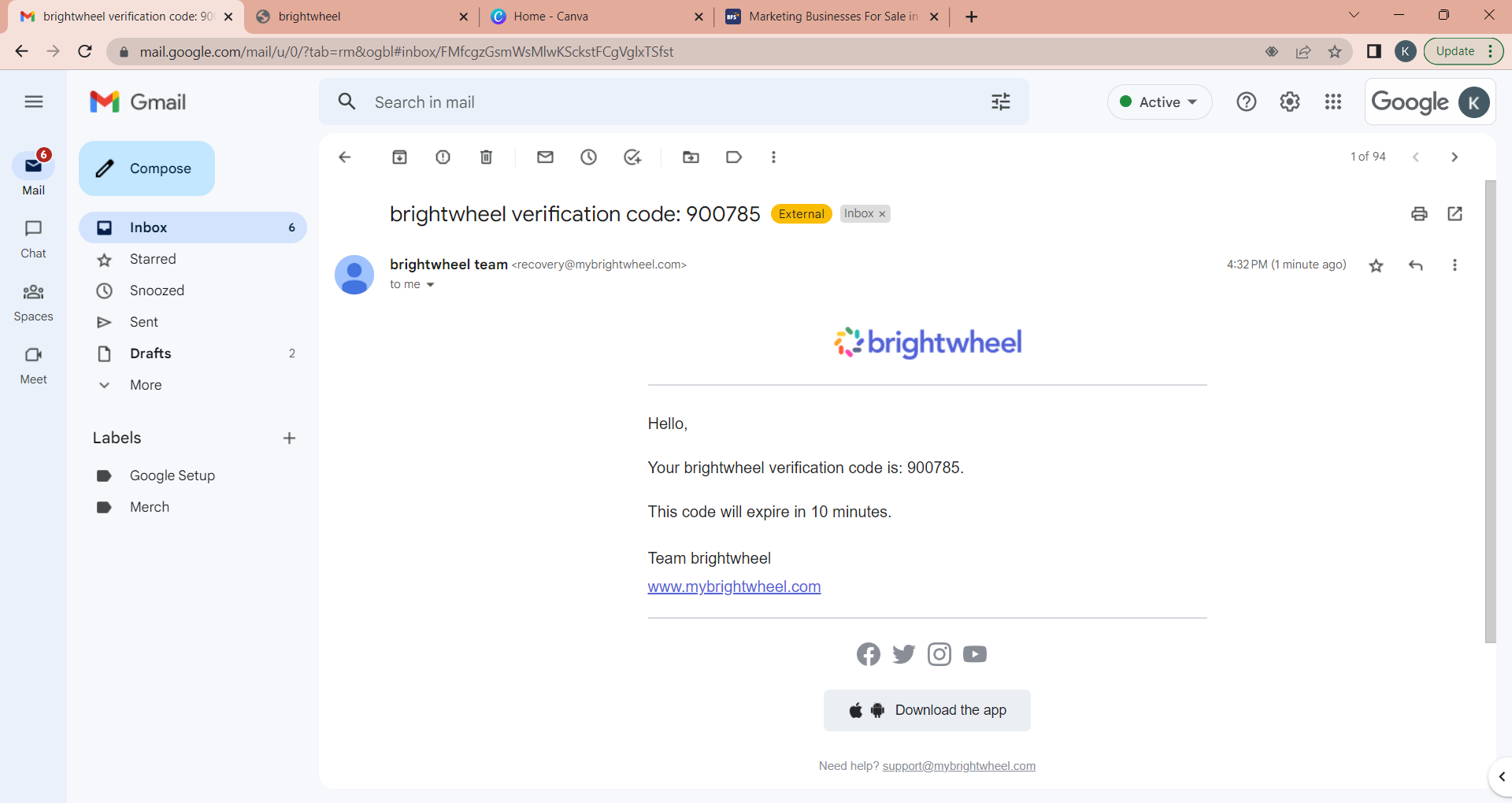 Registration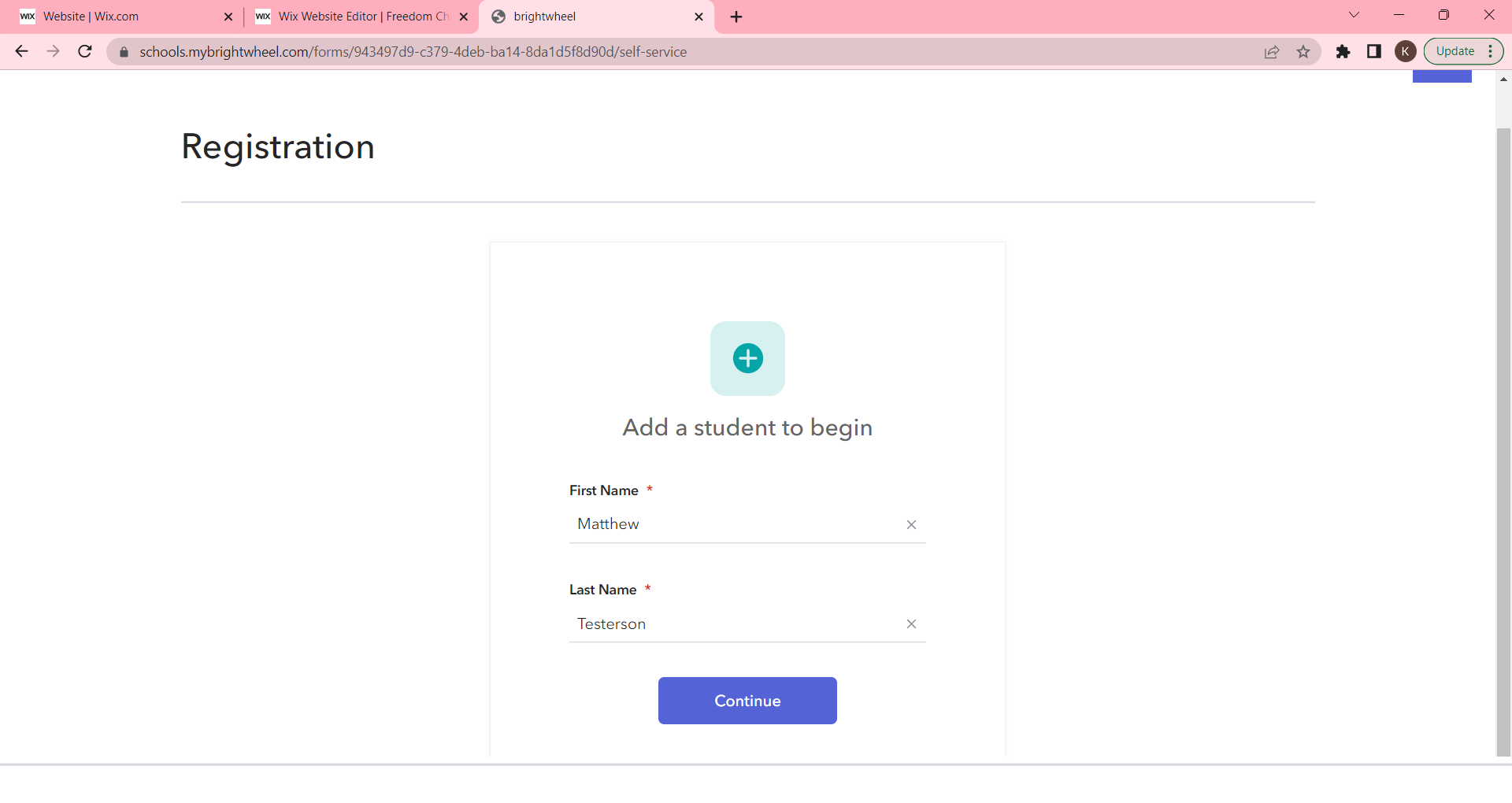 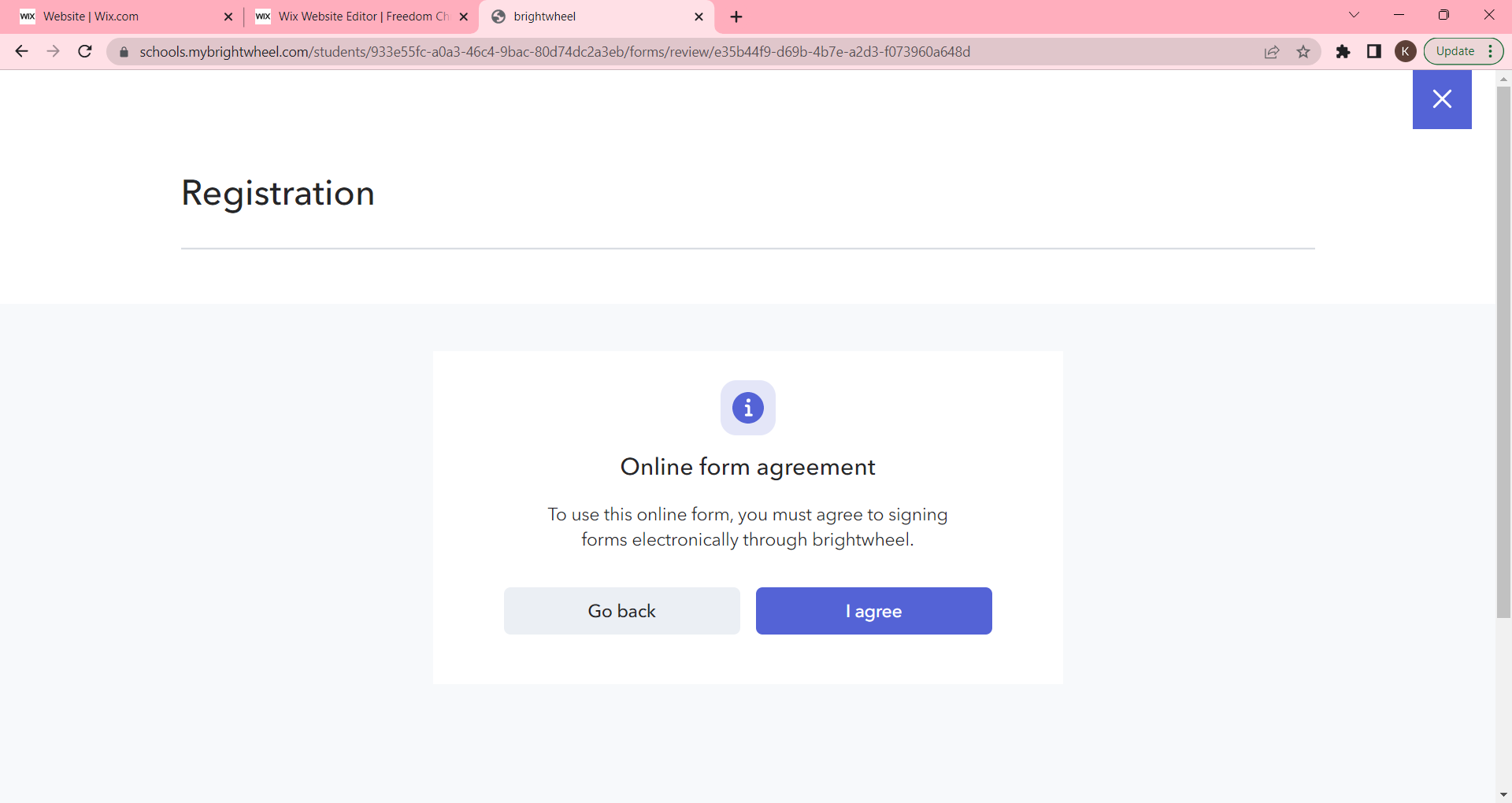 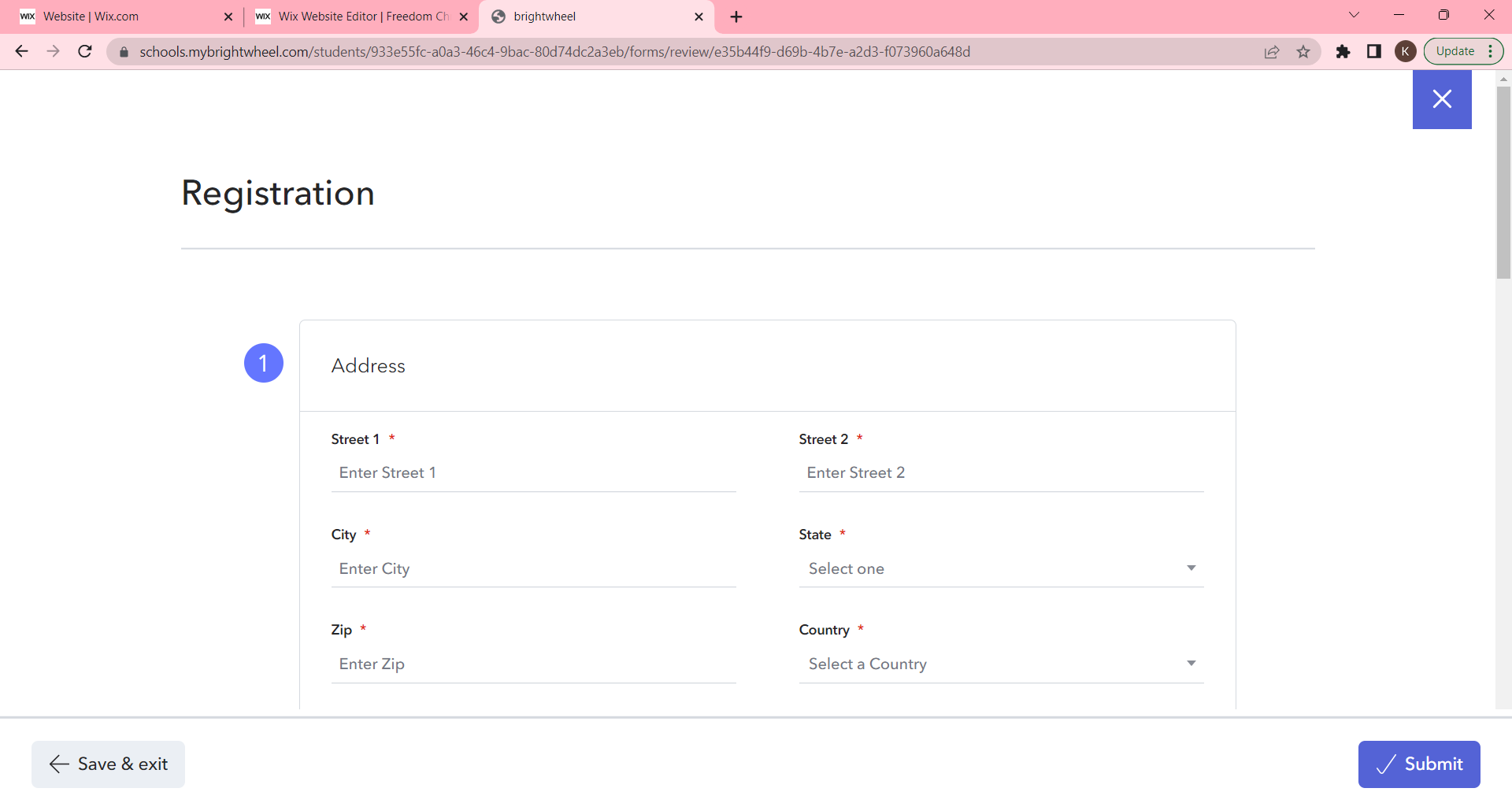 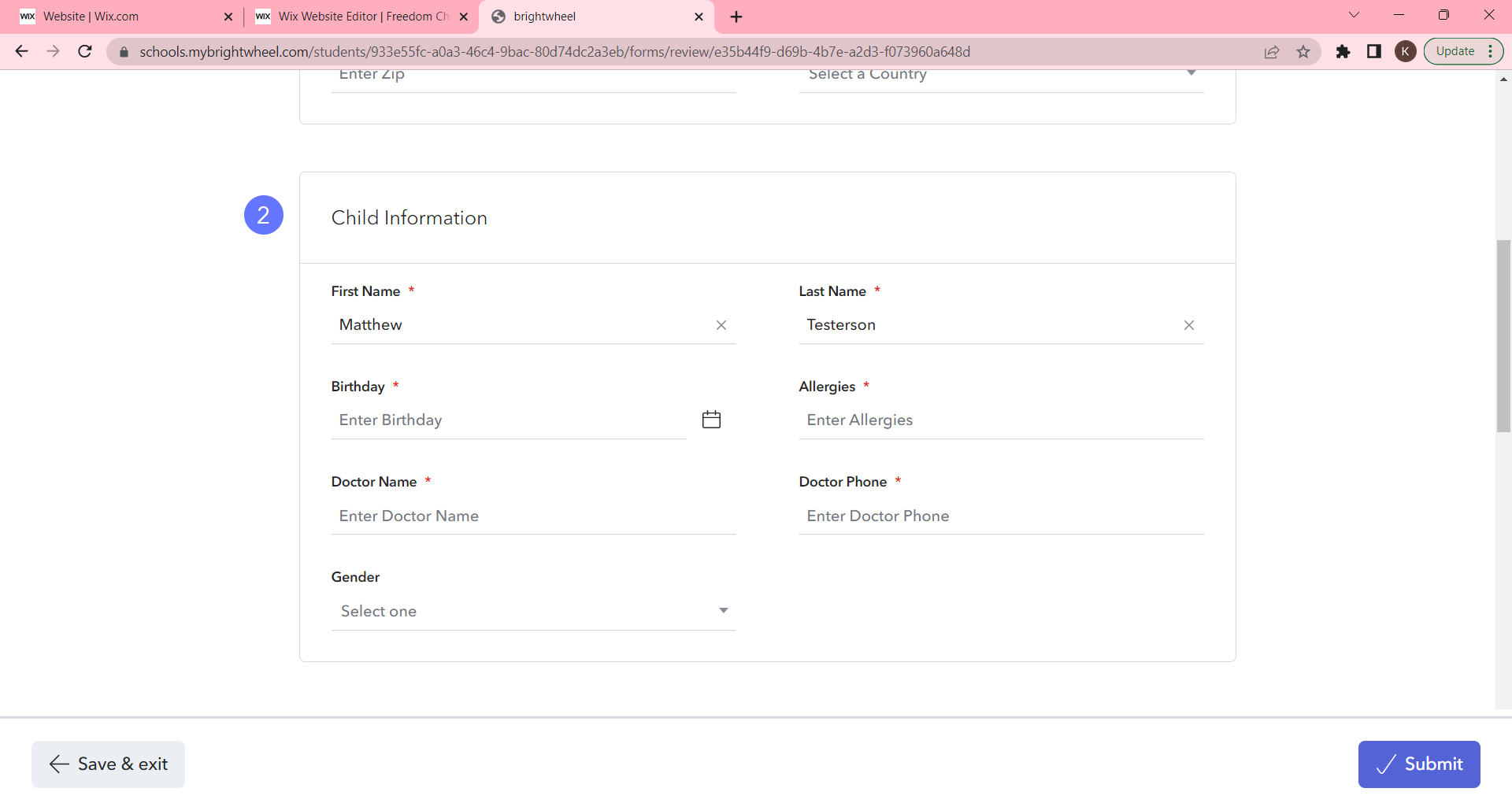 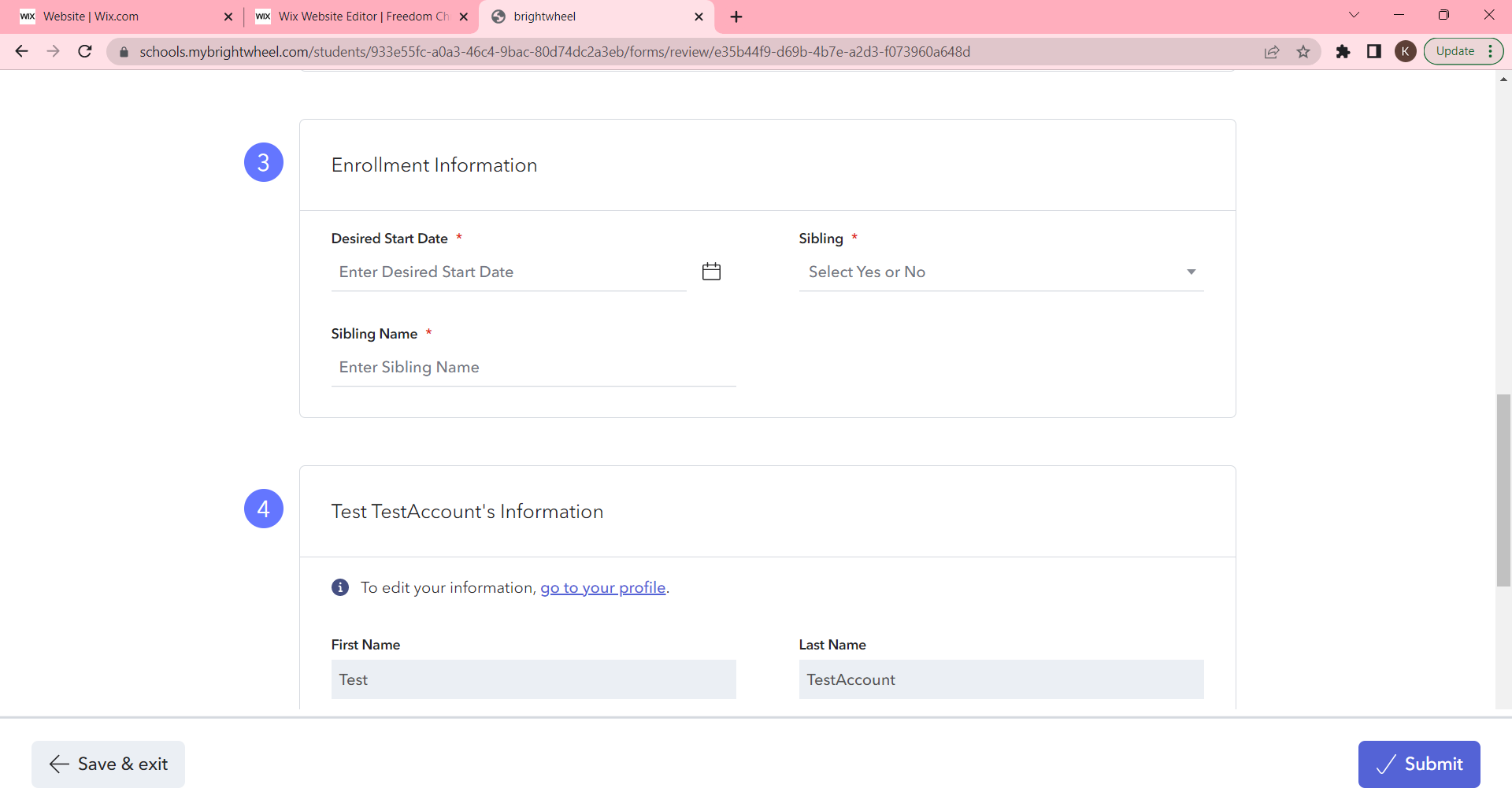 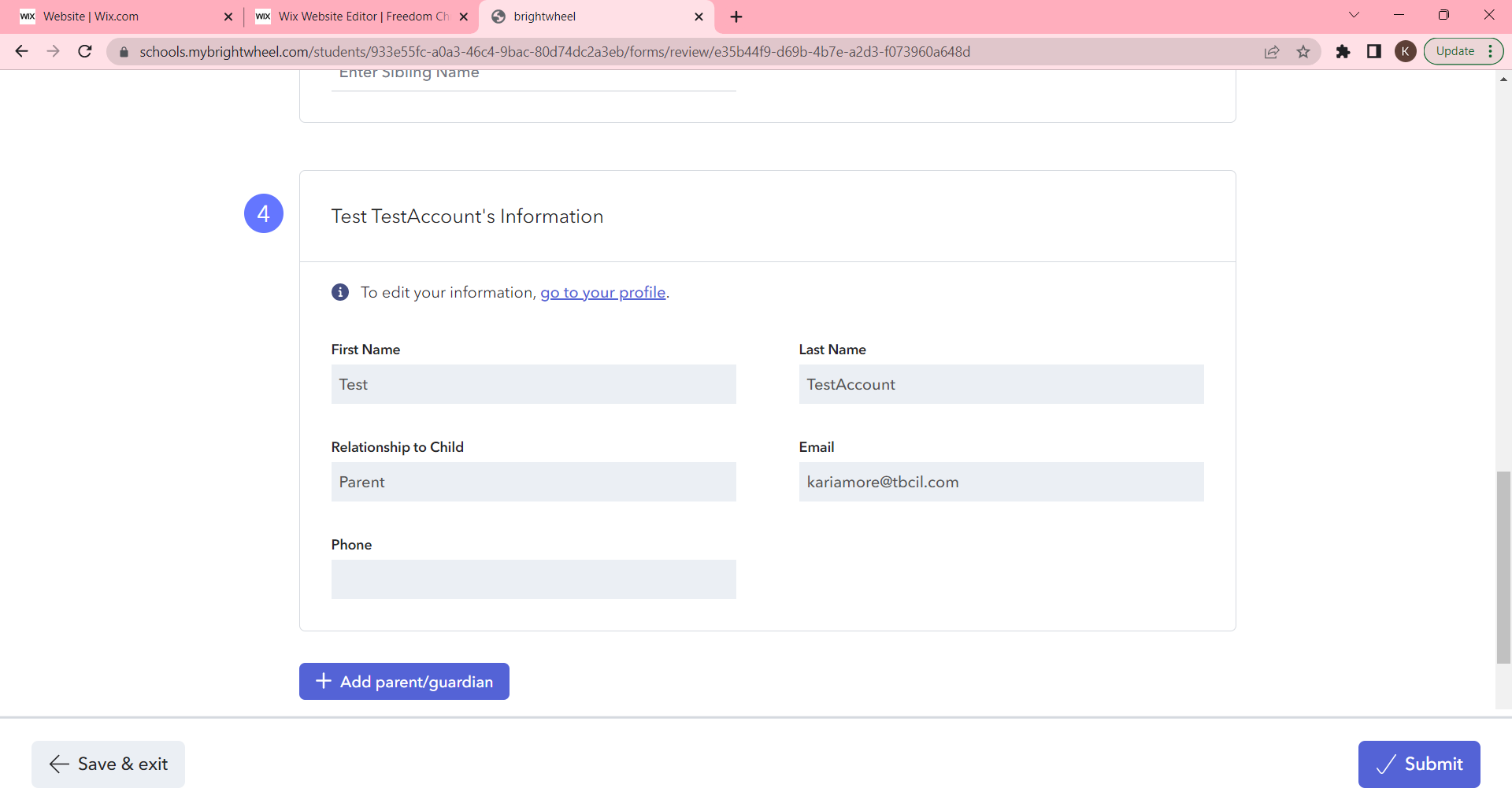 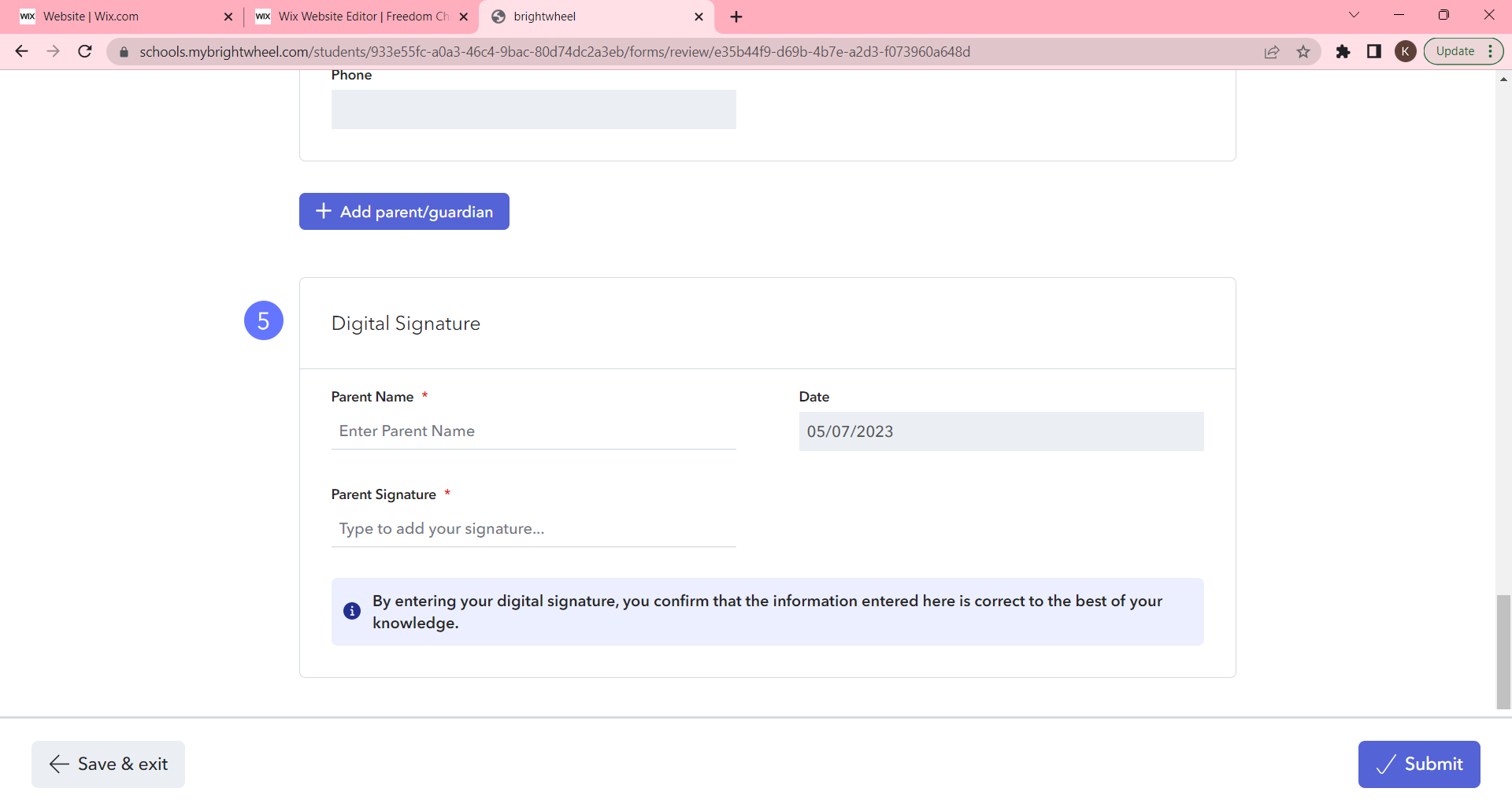 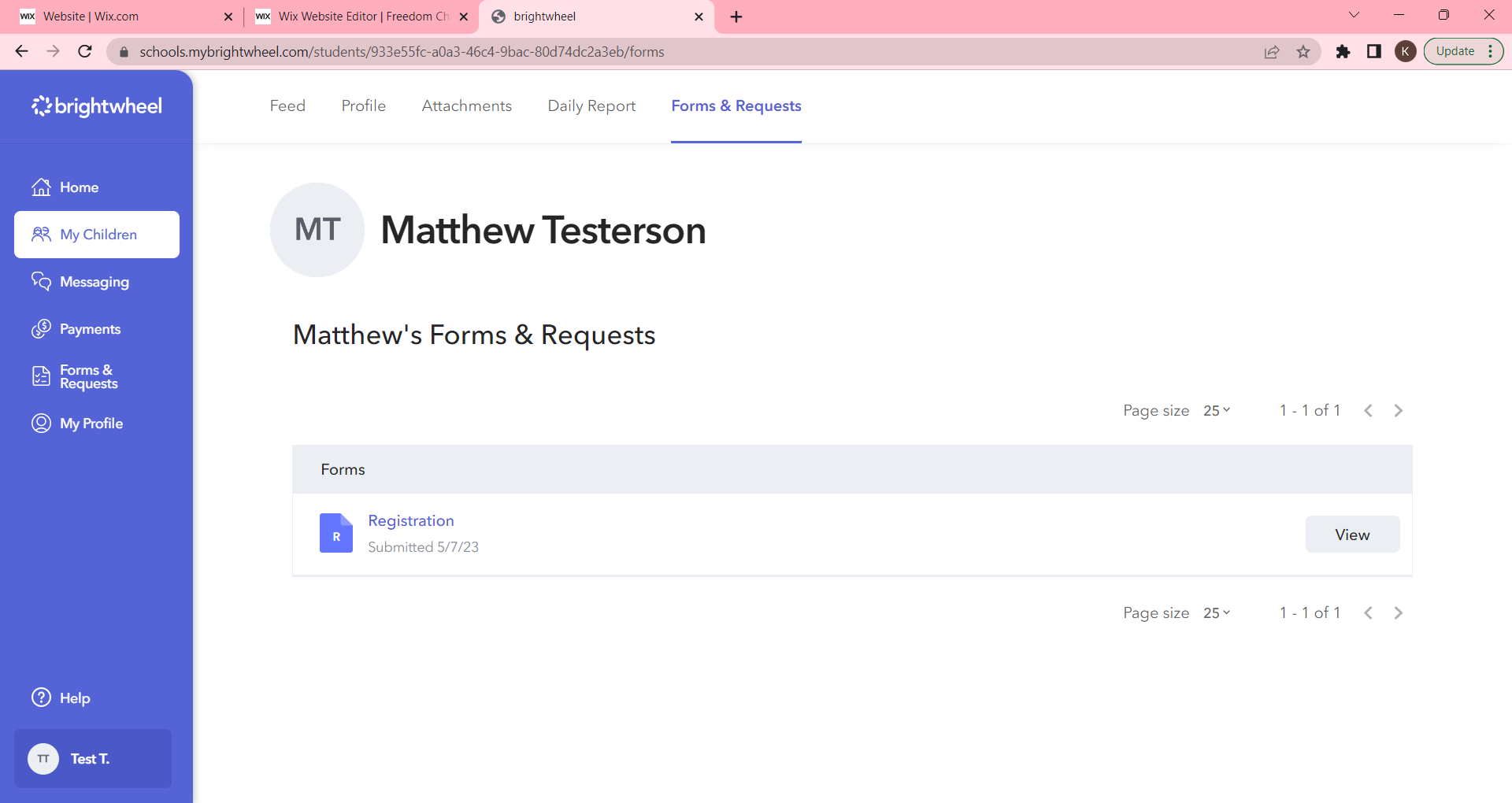 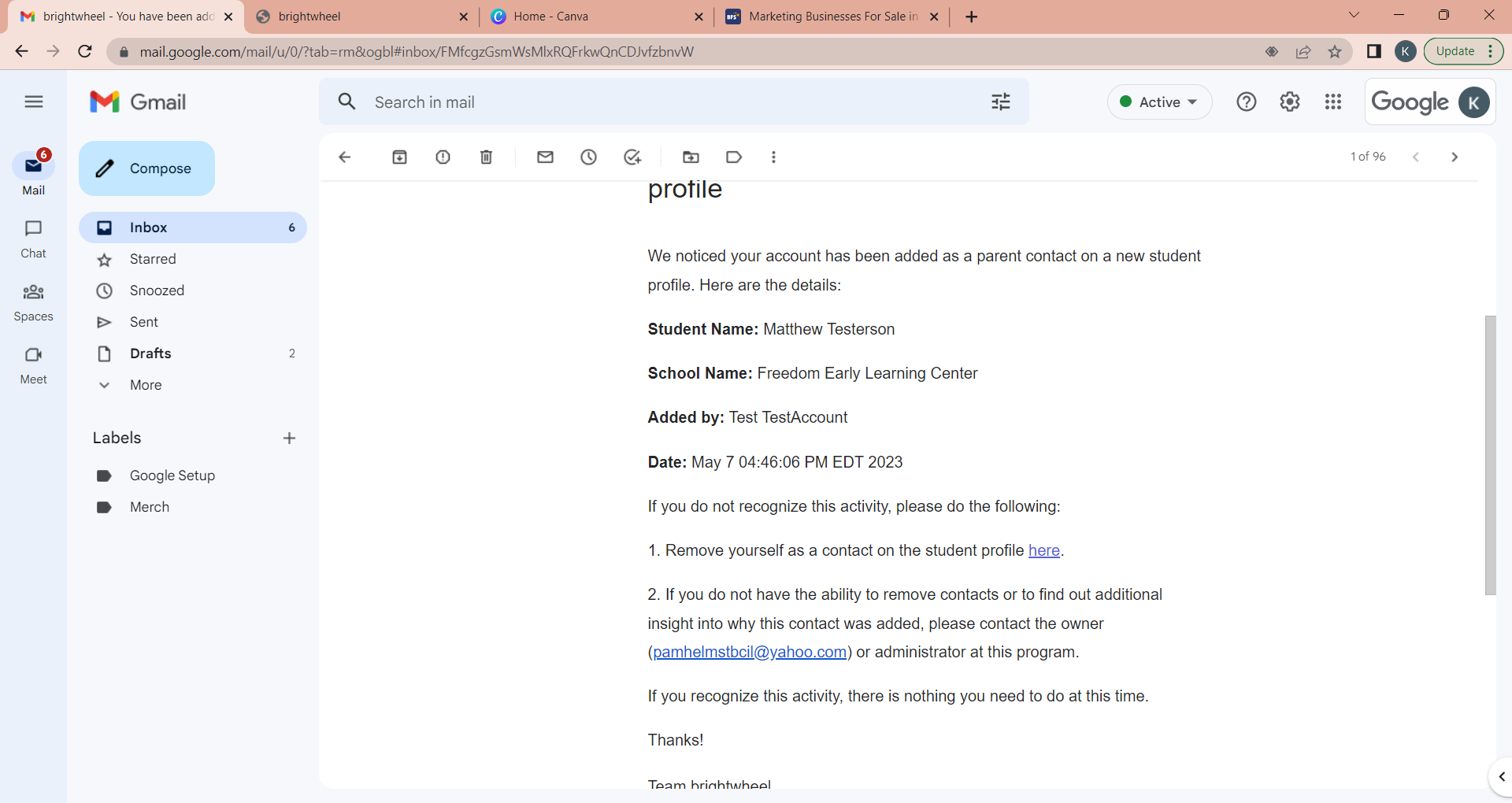 Your Brightwheel Dashboard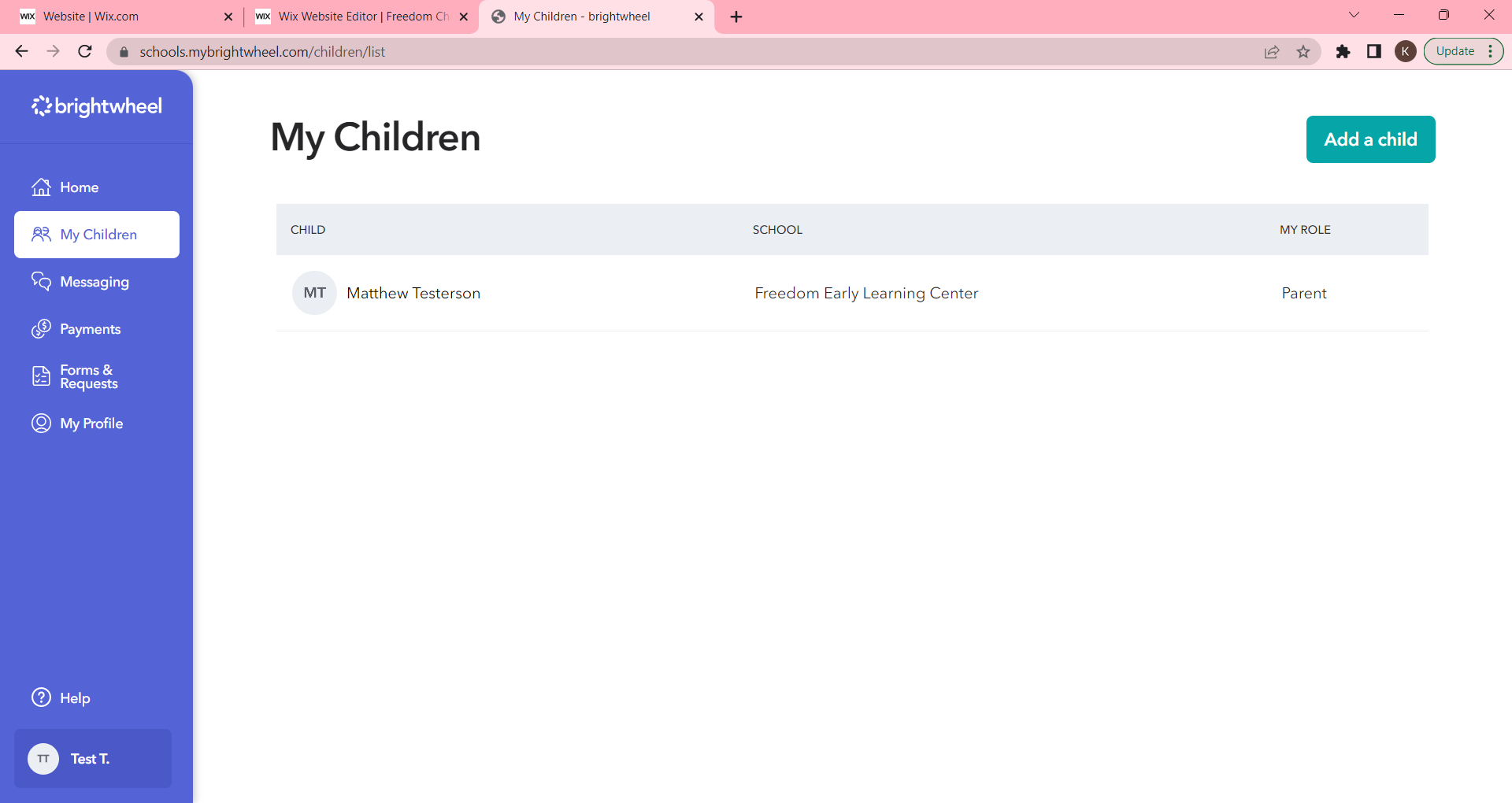 